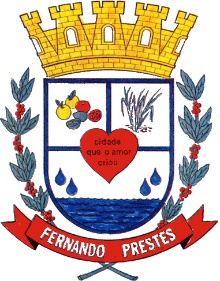 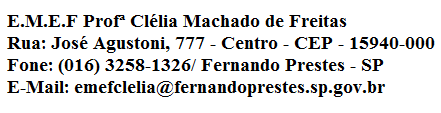 PERÍODO:  08 a 12/02            DISCIPLINA: ARTE PROFESSOR (A):ROGÉRIO CONTRERA RAMOSALUNO(A):_____________________________________________ _º ANO__Data: __/__/____ACESSAR O VÍDEO NO YOUTUBE PARA ASSISTIR AS AULAS DA SEMANA DE 08 A 12 DE FEVEREIRO DO PROFESSOR  ROGÉRIOhttps://youtu.be/S98rjP-cPag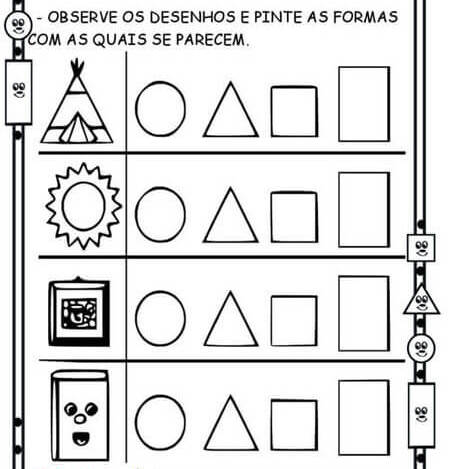 